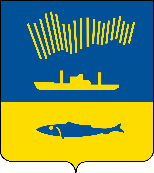 АДМИНИСТРАЦИЯ ГОРОДА МУРМАНСКАП О С Т А Н О В Л Е Н И Е                                                                                                         № В соответствии с Федеральным законом от 06.10.2003 № 131-ФЗ                      «Об общих принципах организации местного самоуправления в Российской Федерации», Федеральным законом от 27.07.2010 № 190-ФЗ                                      «О теплоснабжении», постановлением Правительства Российской Федерации                         от 22.02.2012 № 154 «О требованиях к схемам теплоснабжения, порядку их разработки и утверждения», Уставом муниципального образования городской округ город-герой Мурманск, на основании решения Совета депутатов города Мурманска от 06.06.2023 № _____ «О результатах публичных слушаний по проекту схемы теплоснабжения муниципального образования городской округ город-герой Мурманск с 2019 по 2039 годы» п о с т а н о в л я ю: 1.	Утвердить схему теплоснабжения муниципального образования городской округ город-герой Мурманск на период с 2023 по 2042 годы согласно приложению.2.	Отменить постановления администрации города Мурманска:- от 14.07.2020 № 1611 «Об утверждении схемы теплоснабжения муниципального образования город Мурманск с 2019 по 2039 годы»;- от 30.06.2021 № 1778 «Об утверждении актуализированной на 2022 год схемы теплоснабжения муниципального образования город Мурманск с 2019 по 2039 годы»;- от 29.06.2022 № 1817 «Об утверждении актуализированной на 2023 год схемы теплоснабжения муниципального образования город Мурманск с 2019 по 2039 годы».2.	Комитету по жилищной политике администрации города Мурманска (Червинко А.Ю.) разместить схему теплоснабжения муниципального образования городской округ город-герой Мурманск на период с 2023 по 2042 годы на официальном сайте администрации города Мурманска в сети Интернет в течение 15 календарных дней с даты ее утверждения, за исключением сведений, составляющих государственную тайну, электронной модели схемы теплоснабжения, а также материалов и сведений, предусмотренных главой 14 «Ценовые (тарифные) последствия».3.	Отделу информационно-технического обеспечения и защиты информации администрации города Мурманска (Кузьмин А.Н.) разместить настоящее постановление без приложения на официальном сайте администрации города Мурманска в сети Интернет.4.	Редакции газеты «Вечерний Мурманск» (Сирица Д.В.) опубликовать настоящее постановление и информационное сообщение о размещении схемы теплоснабжения муниципального образования городской округ город-герой Мурманск на период с 2023 по 2042 годы на официальном сайте администрации города Мурманска в сети Интернет.5.	Настоящее постановление вступает в силу со дня официального опубликования.6. Контроль за выполнением настоящего постановления возложить на первого заместителя главы администрации города Мурманска Доцник В.А.Глава администрации города Мурманска                                                                         Ю.В. Сердечкин